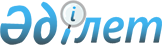 О внесении изменений и дополнений в некоторые решения Правительства Республики Казахстан
					
			Утративший силу
			
			
		
					Постановление Правительства Республики Казахстан от 12 июня 2001 года N 813. Утратило силу постановлением Правительства Республики Казахстан от 24 апреля 2008 года N 387.



      


Сноска. Постановление Правительства Республики Казахстан от 2 июня 2001 года N 813 утратило силу постановлением Правительства Республики Казахстан от 24.04.2008 


 N 387 
 


(порядок введения в действие см. 


 п.10 


).



      Правительство Республики Казахстан постановляет: 



      1. Утвердить прилагаемые изменения и дополнения, которые вносятся в некоторые решения Правительства Республики Казахстан. 



      2. Настоящее постановление вступает в силу со дня подписания. 

     

Премьер-Министр




     Республики Казахстан


                                         Утверждены 



                                         постановлением Правительства



                                         Республики Казахстан 



                                         от 12 июня 2001 года N 813




                   

Изменения и дополнения, которые 




              вносятся в некоторые решения Правительства 




                         Республики Казахстан 





      1.


(Пункт 1 утратил силу - постановлением Правительства РК от 29 октября 2004 г. 


 N 1129 


 )


 



      2. 


(Пункт 2 утратил силу - постановлением Правительства РК от 19 июня 2002 г. N 674


 
 P020674_ 
 


)


 



      3. 


(Пункт 3 утратил силу - постановлением Правительства РК от 18 сентября 2002 г. N 1031


 
 P021031_ 
 


)


 



      4. 


(пункт 4 утратил силу - постановлением Правительства РК от 11 января 2002 г. N 39


 
 P020039_ 
 


)


 

                                        Приложение к 



                                        постановлению Правительства



                                        Республики Казахстан 



                                        от 12 июня 2001 года N 813




 



                                        Утверждена 



                                        постановлением Правительства



                                        Республики Казахстан 



                                        от 24 мая 1999 года N 626




                             

Структура 




            Комитета казначейства Министерства финансов 




                       Республики Казахстан


     Руководство

     Управление формирования сводного финансового плана и финансирования расходов республиканского бюджета

     Управление бухгалтерского учета и отчетности по бюджету

     Управление организации исполнения бюджетов, бухгалтерского учета и аудита

     Управление наличности и учета государственных обязательств

     Управление организационной и контрольной работы

     Управление платежных операций

     Управление учета и распределения поступлений

     Управление сопровождения и технологического обеспечения казначейской системы

					© 2012. РГП на ПХВ «Институт законодательства и правовой информации Республики Казахстан» Министерства юстиции Республики Казахстан
				